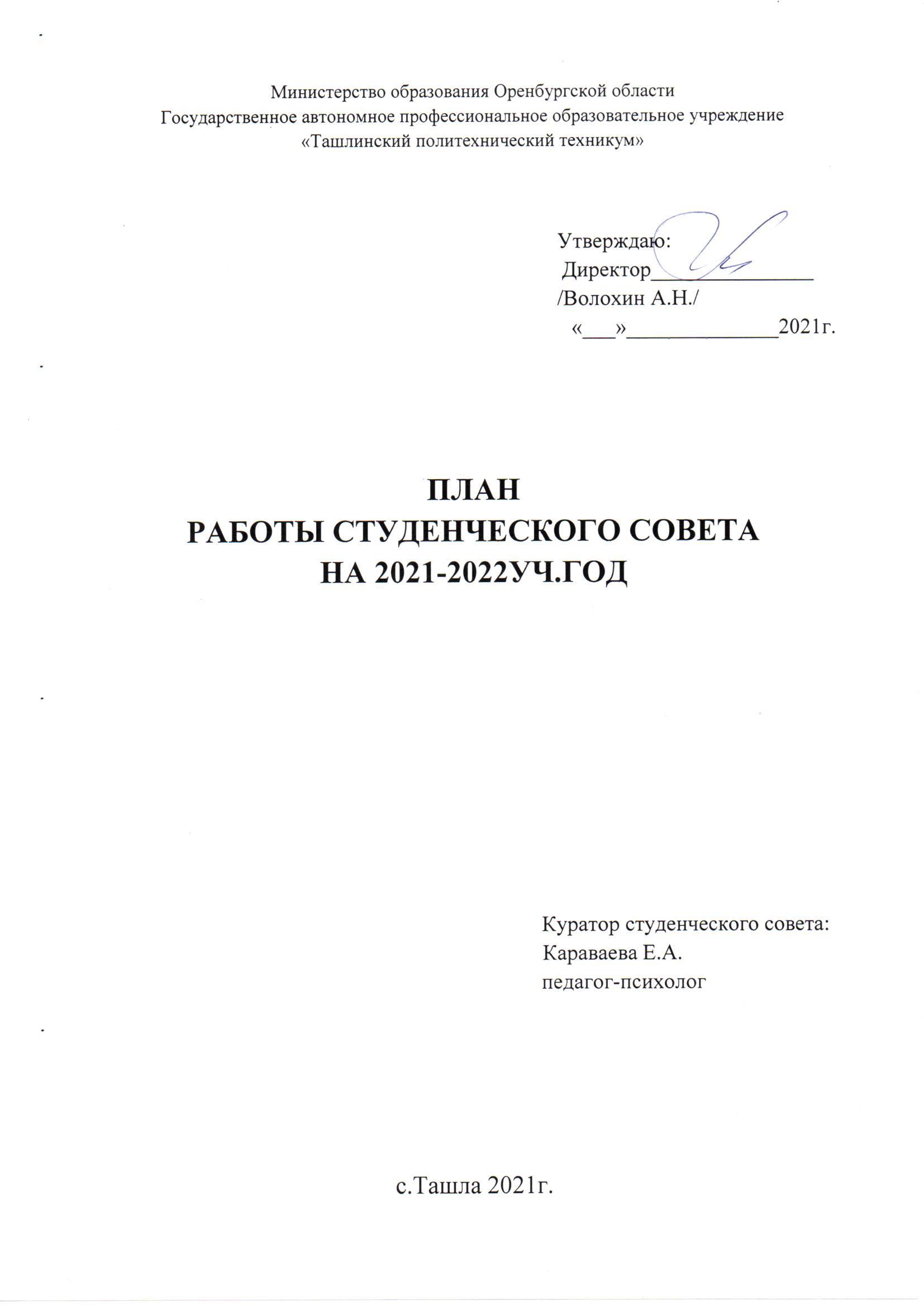 Пояснительная запискаСтуденческий совет Ташлинского политехнического техникума - это форма самоуправления образовательного учреждения и создается в целях обеспечения реализации прав обучающихся на участие в управлении образовательным процессом, самостоятельного решения общих вопросов жизнедеятельности студенческой молодежи, развития ее социальной и творческой активности, поддержки и реализации социально - значимых инициатив. Студенческий совет является составным элементом системы воспитательной работы техникума. Основной целью студенческого совета является обеспечение самостоятельного решения общих вопросов, связанных со студенческой жизнью. Цель и задачи студенческого совета заключаются в привлечении активной части студенчества к совместной воспитательной деятельности, обеспечение условий для духовного, физического, интеллектуального развития студентов, содействии в реализации жизненно -важных вопросов организации обучения, быта, досуга. Основными целями работы студенческого совета являются: - формирование гражданской культуры, активной гражданской позиции студентов, содействие развитию их социальной зрелости, самостоятельности, способности к самоорганизации и саморазвитию; - обеспечение реализации прав на участие студентов в управлении техникума; - формирование у студентов умений и навыков самоуправления, подготовка их к компетентному и ответственному участию в жизни общества. Календарный план работы студенческого совета на 2021-2022уч.год.№п/пСодержание работыСроки исполненияОтветственный за исполнение1.День знаний Торжественное мероприятиесентябрьЗам.директора по УВР2.Формирование студенческих активов в учебных группах нового набора. Корректировка состава студенческих активов в группах старших курсов (2-4 курсы)В течение сентябряРуков. студсоветаКураторы3.Выбор актива группы, студенческого совета, председателя студсовета, составление плана работы студенческого совета.сентябрьСтуденческое самоуправление4. Заседание студенческого совета. Отчет о проделанной работе за 2020-2021уч.год. Знакомство студентов нового набора с Положением о Студенческом совете.сентябрьРуков. студсоветаПред.студсовета5.Собрание студ.актива с целью решения текущих вопросов.1 раз в неделюРуков. студсовета6.Тренинг на знакомство и сплочение студ.актива.16.09.21г.Педагог-психолог7.Обновление списка нового составаСтуденческого совета, включающегостарост и студ.актива техникума.В течении месяцаРуков. студсоветаПред.студсовета8.Разработка и утверждение нового плана работы студсовета на новый 2021-2022 учебный год.23.09.21г.Руков. студсоветаПред.студсоветаЧлены студсовета9.Профтехобразованию – быть!81 год системе СПО рассылкаэлектронных и видеопоздравлений#ЯИЗПРОФТЕХОктябрь Пред.студсовета   Члены студсовета10.Обсуждениевопросовпосещаемости и успеваемостистудентов техникума.ОктябрьСтуденческое самоуправление11.День Учителя.Поздравительный концерт.ОктябрьСтуденческое самоуправление12.Посвящение в студенты.Октябрь Руков. студсоветаПред.студсоветаЧлены студсоветаКураторы групп13.Международный день повара.Октябрь Студсовет43гр. 14.День инженера-механика,праздничный концерт.Октябрь Студсовет,воспитатель,психолог,классныеруководители15.Месячник правовых знанийНоябрьЗаместитель директора поУВР, психолог, кураторыгрупп16.День экономиста.Ноябрь Студсовет,классныеруководители17.День матери литературно-музыкальная композицияНоябрь кураторы 14,15 группы,воспитатель, Руководительлитературногоклуба «Между строк», студсовет18.Мероприятия, приуроченные кВсемирному дню борьбы соСПИДом:• Часы общения «Это касаетсякаждого» (по профилактике ВИЧи СПИДа)•Информационныйстенд«Осторожно СПИД!»ДекабрьЗам. директора по УВР,студсовет, воспитатели,классные руководители и кураторы групп19.День Героев Отечества.Декабрь Библиотекарь,студсовет, воспитатели,классные руководители и кураторы групп20.- Конкурс новогодних стенгазет,поделок и композиций;-Оформление техникума к Новому году,Создание новогодней инсталляции в холлетехникума, фотосессий;- Организация и проведение Новогоднегопраздника.ДекабрьЗам. директора по УВР,студсовет, воспитатели,классные руководители и кураторы групп21.Открытие года народного искусстванематериального культурного наследия РоссииЯнварьЗаместитель директора по УВР, руководительСтуденческого совета,методист22.«Татьянин день» (праздникстудентов)Январь Воспитатель, кураторыГрупп, студенческое самоуправление23.День памяти, о россиянах исполнявших служебный долг за пределами ОтечестваФевральПреподаватель ОБЖ,и стории, библиотекарь,члены студсовета24.День защитников ОтечестваФевраль Преподаватели, руководительфизвоспитания,преподаватель ОБЖ,члены студсовета25.Международный женский деньМартПреподаватели, члены студсовета, воспитатель26.День воссоединения Крыма с Россией линейкаМартПреподаватели ООД, библиотекарь, студсовет27.Организация и проведение недели здоровья.Апрель Кураторы групп,воспитатель, руководительфизвоспитания,преподаватель ОБЖчлены студсовета28. День космонавтики.АпрельКлассные руководители и кураторы групп, волонтеры, студсовет29.День памяти о геноциде советского народа нацистами и их пособниками в годы ВеликойОтечественной войны (Вахта памяти)Апрель Преподаватель ОБЖ, члены студсовета30.Организация и проведение экологических акций: «Чистое село»; «Чистый родник»Апрель Классные руководители и кураторы групп, волонтеры, студсовет31.«День весны и труда» - экологический субботникМай Заместитель директора по УВР, кураторы групп, члены студсовета32.Акция «Георгиевская лента»Участие в вальсе ПобедыМай Зам директора по УВР, и кураторы групп,Воспитатель общежития, члены студсовета33.День Победы. Участие в параде ПобедыУчастие в шествии «Бессмертный полк», Вахтапамяти.Май Зам директора по УВР, и кураторы групп, руководитель физвоспитания,преподаватель ОБЖ, члены студсовета34.Конкурс фотографий (фотоколлажей) «Традиции моей семьи», посвященныйДню защиты детей.Май Студсовет, воспитатели,классные руководители и кураторы групп35.Мероприятия, приуроченные к Всемирному дню отказа откурения:• Час общения «Курение –коварная ловушка»• Конкурс плакатов «Бросайкурить»• Просмотр фильма «Секретыманипуляции. Табак»Май кураторы групп, воспитатель, руководительфизвоспитания,преподаватель ОБЖ, члены студсовета36.Международный день защиты детейИюнь Классные руководители и кураторы групп,Воспитатель общежитиячлены студсовета37.День России участие в акции«Мы граждане России»Июнь Заместитель директора по УВР, кураторы групп,преподавателичлены студсовета38.День памяти и скорби. Тематическая линейка,акция «Свеча памяти»Июнь Классные руководители и кураторы групп,воспитатель общежития, члены студсовета39.День молодежиИюнь Классные руководители и кураторы групп, директор,Зам. директора поУВР, социальный педагог, члены студсовета40.Организация конкурса «На лучшуюстуденческую группу»Июнь Кураторы, члены студсовета41.Подведение итогов работы за 2021-2022учебный год. Составление плана работы наследующий учебный год.Июнь Члены студсовета